I am Frankenstein’s CreatureI am the monster under your bedI am the thing stuck in your headNo one has seen meNo one will lookSo, I lurk in the shadows Entirely mistookI curse my creatorFor my life of dreadI asked him to help meHe tried to kill me insteadI thought he would love meTo prove to the worldThat a parent’s love is stronger than all that was hurledI survived by myselfI tried my bestBut I hide from this world with a message to spreadPlease do not judge, hate or mistreatFor if someone would help meI might not be facing the judgement seat.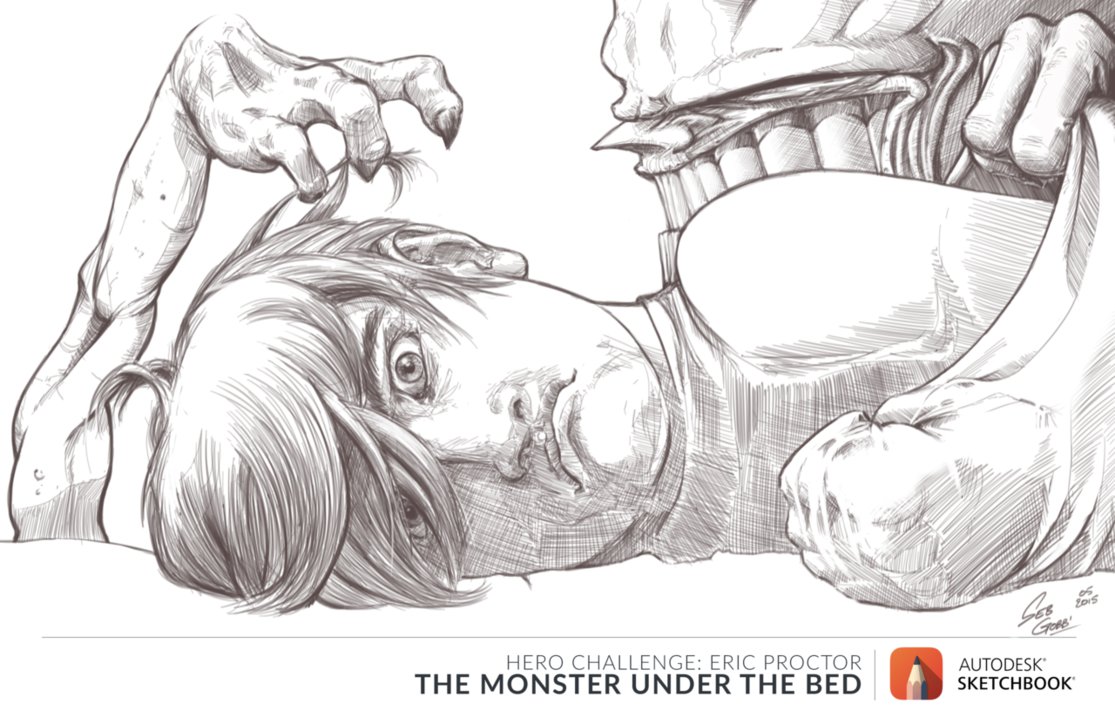 By Aoibh O’Neill